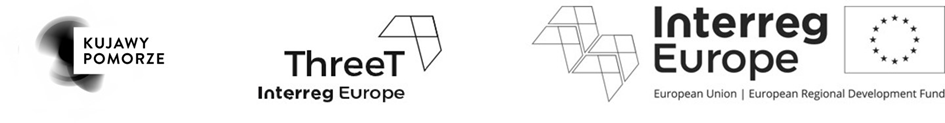 				      					   Toruń, dnia 29 grudnia 2021 r.Zamawiający:Województwo Kujawsko-PomorskiePlac Teatralny 287-100 ToruńZAPYTANIE OFERTOWE dla zadania: koordynacja zewnętrzna z elementami wdrożenia pilotażowego w ramach działania pn. „Obszary ciszy jako atrakcja turystyczna” realizowanego w ramach projektu ThreeT, współfinansowanego z Europejskiego Funduszu Rozwoju Regionalnego w ramach Programu Interreg Europa.Postanowienia ogólne: Przedmiotem zamówienia jest koordynacja zewnętrzna z elementami wdrożenia projektu pilotażowego pn. „Obszary ciszy jako atrakcja turystyczna” na terenie parków krajobrazowych województwa kujawsko-pomorskiego (w skrócie: „Wdrożenie”), które polegać będzie na:Opracowaniu podręcznika dla administratorów 8 parków krajobrazowych województwa kujawsko-pomorskiego (z wyłączeniem Chełmińskiego Parku Krajobrazowego oraz Nadwiślańskiego Parku Krajobrazowego), w zakresie przygotowania i rozwijania oferty edukacyjnej i turystycznej oraz sposobów jej promocji, w oparciu o zidentyfikowane przez Zamawiającego obszary ciszy w parkach krajobrazowych. Opracowany podręcznik zawierać będzie następujące komponenty:wskazówki dotyczące wytyczania szlaków na obszarach predysponowanych jako obszary ciszy (w tym przygotowanie osobnych propozycji szlaków turystycznych na obszarach ciszy dla 8 parków krajobrazowych);jeden autorski konspekt edukacyjny na potrzeby prowadzenia zajęć edukacyjnych dla różnych grup docelowych dla  parków krajobrazowych, zawierający m.in. następujące elementy: temat zajęć, typ zajęć: terenowe/mieszane, odbiorców zajęć, miejsce prowadzenia zajęć, liczbę godzin lekcyjnych przeznaczonych na realizację scenariusza, szczegółowy opis zajęć stacjonarnych, szczegółowy opis zajęć terenowych, opracowanie środków/pomocy dydaktycznych (prezentacje multimedialne, tematyczne gry terenowe – ekoquest, karty pracy, karty zadań) itp.;wytyczne dotyczące budowania oferty turystycznej oraz promocji, obejmujące zasięgiem różne grupy docelowe, z uwzględnieniem zasobów kulturowych i przyrodniczych oraz atrakcji turystycznych znajdujących się w danym parku, jako uzupełnienie oferty;Streszczenie w j. angielskim najważniejszych komponentów podręcznika, w tym przetłumaczenie wybranych elementów graficznych. Podręcznik zostanie opracowany na podstawie danych pozyskanych przez Wykonawcę, w tym niezbędnych wizyt terenowych, a także materiałów udostępnionych przez Zamawiającego 
tj. raportu z pomiarów natężenia dźwięków w punktach pomiarowych na obszarach ciszy, planu działania dla rozwoju produktów turystyki aktywnej oraz załączników mapowych. Podręcznik zostanie przygotowany w wersji drukowanej (wydruk: 8 egz. w kolorze, zwarta oprawa) oraz 
w wersji elektronicznej (plik .pdf, załączniki w plikach .xls, .shp, gpx, .jpg/png), 
przekazanej na dysku przenośnym HDD/SSD.Przygotowaniu oferty edukacyjno-turystycznej dla wybranej lokalizacji, w oparciu o obszar ciszy w jednym parku krajobrazowym wskazanym przez Zamawiającego. Oferta zostanie przygotowana na podstawie informacji zebranych w opracowanym podręczniku dla administratorów parków i następnie uruchomiona w formie pilotażowej w porozumieniu 
z dyrekcją parku.  Oferta edukacyjno-turystyczna zawierać będzie następujące informacje:ogólną charakterystykę pilotażowego obszaru ciszy;walory krajobrazowe, przyrodnicze i kulturowe obszaru; opis proponowanego szlaku/ścieżki, wytyczonej na obszarze pilotażowym; opis proponowanych aktywności rekreacyjnych w terenie; autorski konspekt zajęć edukacyjnych dla danego obszaru, zawierającego m.in.: temat zajęć, typ zajęć: terenowe/mieszane, odbiorcy zajęć, miejsce prowadzenia zajęć, liczba godzin lekcyjnych przeznaczonych na realizację scenariusza, szczegółowy opis zajęć stacjonarnych, szczegółowy opis zajęć terenowych, opracowanie środków/pomocy dydaktycznych (prezentacje multimedialne, tematyczne gry terenowe – ekoquest, karty pracy, karty zadań) itp. zidentyfikowaną bazę noclegową oraz zaplecze gastronomiczne;   skomunikowanie obszaru (infrastruktura drogowa, dostępne parkingi,        intermodalność, rodzaj nawierzchni dróg itp.)      mapę cyfrowa obszaru wraz z zaznaczonym szlakiem/ścieżką w formacie pdf/.jpg; plan monitorowania działań.Przygotowaniu programu funkcjonalno-użytkowego dla małej inwestycji zlokalizowanej na obszarze ciszy, na terenie wybranego parku krajobrazowego. Inwestycja powstanie na terenie wybranego parku krajobrazowego, a jej lokalizacja zostanie wskazana przez Zamawiającego do końca lutego 2022 r. Program jest podstawą do oszacowania planowanych kosztów prac projektowych i budowlanych i obejmować będzie następujące elementy:przygotowanie dokumentacji technicznej związanej z małą inwestycją;projekt i wykonanie prac budowlanych dot. posadowienia tablic informacyjnych;;pozyskanie w imieniu Zamawiającego niezbędnych pozwoleń na budowę;oznakowanie szlaku zgodnie z instrukcją znakowania szlaków turystycznych Polskiego Towarzystwa Turystyczno-Krajobrazowego;projekt posadowienia stojaka na rowery;projekt ustawienia ławki oraz kosza na śmieci;nadzór nad realizacją inwestycji.Program funkcjonalno-użytkowy powinien być opracowany w oparciu o zagadnienia ujęte 
w scenariuszu zajęć edukacyjnych (np. tablice informacyjne w punktach na szlaku, usadowione 
 w różnych środowiskach akustycznych itp.).Organizacji szkolenia dla przedstawicieli 8 parków krajobrazowych w zakresie przygotowania 
i rozwijania oferty edukacyjnej i turystycznej na terenach zidentyfikowanych jako obszary ciszy 
(w oparciu o przygotowany podręcznik) z zapewnieniem materiałów szkoleniowych. Szkolenie odbędzie się na terenie wybranego parku krajobrazowego (w przypadku obostrzeń sanitarnych dopuszcza się szkolenie on-line) dla ok 15 osób.  szczegółowE zasady świadczenia usługi Zadanie jest wykonywane w okresie, co do którego obowiązują specyficzne ograniczenia, wynikające ze stanu epidemii COVID-19 na terenie Polski. Zamawiający określił w niniejszej specyfikacji ogólne założenia, zakres i formułę Wdrożenia. Wykonawca zaangażuje do realizacji zadania zespół operacyjny, który zapewni efektywną realizację zadania (także w trybie pracy zdalnej). Odbiorcami Wdrożenia będą przedstawiciele administracji parków krajobrazowych, sektora publicznego (samorządów lokalnych), instytucji ochrony przyrody, administracji Lasów Państwowych, organizacji pozarządowych – w szczególności LGD i LGR (lokalne grupy działania 
i lokalne grupy rybackie) oraz stowarzyszenia turystyczne, w tym LOT – lokalne organizacje turystyczne.Wdrożenie obejmować powinno obszar 8 parków krajobrazowych, które zlokalizowane są na terenie województwa kujawsko-pomorskiego.Narzędzia i metody komunikacji zdalnej, stosowane do opracowania Wdrożenia, muszą umożliwić uczestnictwo potencjalnych interesariuszy oraz wymianę poglądów i opinii nt. planowanych kierunków rozwoju oferty turystycznej w obszarach objętych Wdrożeniem.Wykonawca ma obowiązek przygotowania i wypromowania spotkań online 
w formule i terminach dogodnych dla uczestników (np. webinaria, konsultacje, telekonferencje).Zamawiający dostarczy niezbędne logotypy wraz z instrukcją ich odpowiedniego zastosowania do publikacji, które zostaną opracowane w ramach Wdrożenia. Wykonawca jest zobowiązany do uzyskania akceptacji projektów graficznych oraz treści dokumentów końcowych.W toku realizacji zamówienia Wykonawca będzie zobowiązany do stałej współpracy 
z osobami wskazanymi przez Zamawiającego, nadzorującymi realizację całego zadania oraz jego poszczególne obszary/komponenty, a także z dyrektorami parków krajobrazowych.Wykonawca przed podpisaniem umowy przygotuje harmonogram prac w trybie miesięcznym i zobowiąże się do jego bieżącej aktualizacji. Wykonawca zobowiązany jest do bieżącego raportowania i konsultowania z Zamawiającym postępów w realizacji prac. Przewidywany czas realizacji przedmiotu zamówienia: 01 luty 2022 do 30 sierpnia 2022 r.Zasady świadczenia usługi przez WykonawcęZamawiający wymaga od Wykonawcy, aby usługa koordynacji zewnętrznej wdrożenia pilotażowego była świadczona w następujący sposób:kontakt telefoniczny i mailowy bez ograniczeń czasowych w godzinach 7:30-15:30 
w dni robocze z wyłączeniem świąt i dni ustawowo wolnych od pracy, chyba
że specyfika zadania wymaga inaczej;przygotowywanie pism / wniosków w zakresie objętym zakresem niniejszego zadania, czas do 2 dni roboczych, chyba, że specyfika danego pisma / wniosku wymaga uzyskania dodatkowych opinii specjalistów / dodatkowych ekspertyz.iv. Rodzaje i opis kryteriów, którymi Zamawiający będzie się kierował przy wyborze ofertyWykonawca oświadcza, że składając ofertę ma w swoim zespole osobę lub zatrudni do realizacji usługi osobę lub osoby posiadające wykształcenie wyższe oraz co najmniej 5 letnie doświadczenie zawodowe w sektorze turystycznym, a także w okresie ostatnich 5 lat wykonał usługę związaną 
z planowaniem, rozwojem, wdrażaniem i promocją produktów turystyki aktywnej w min. 
5 projektach, o zasięgu co najmniej 1 województwa.Zamawiający zastrzega możliwość weryfikacji ww. usług.Wykonawca może polegać na wiedzy i doświadczeniu, potencjale technicznym, osobach zdolnych do wykonania zamówienia, zdolnościach finansowych i ekonomicznych innych podmiotów, niezależnie od charakteru prawnego łączących go z nimi stosunków. Wykonawca w takiej sytuacji zobowiązany jest udowodnić Zamawiającemu, iż będzie dysponował zasobami niezbędnymi do realizacji zamówienia, w szczególności przedstawiając w tym celu pisemne zobowiązanie tych podmiotów /osób do oddania mu do dyspozycji niezbędnych zasobów na potrzeby wykonania zamówienia. Zamawiający dopuszcza powierzenie poszczególnych elementów zamówienia Podwykonawcom. Podwykonawcom tym nie przysługuje z tego tytułu żadne roszczenie skierowane do Zamawiającego. Odpowiedzialność za należyte wykonanie zamówienia spoczywa wyłącznie na Wykonawcy.Zamawiający może żądać, w wyznaczonym przez siebie terminie wyjaśnień dotyczących przedstawionych przez Wykonawcę dokumentów. Wymagania dot. dokumentów formalnych: posiadanie aktualnego odpisu z właściwego rejestru – na podstawie załączonego aktualnego odpisu z właściwego rejestru lub z centralnej ewidencji 
i informacji o działalności gospodarczej, wystawionego nie wcześniej niż 6 miesięcy przed upływem terminu składania ofert. V. Kryteria wyboru oferty:Cena: 100% - kryterium oznacza najniższą cenę.Ocena zostanie dokonana w następujący sposób:Punkty za kryterium „cena” zostaną obliczone wg następującego wzoru:Cena brutto oferty najtańszej---------------------------------------- x 100 x 100 % (waga kryterium) = liczba punktówCena brutto oferty badanejKońcowy wynik powyższego działania zostanie zaokrąglony do 2 miejsc po przecinku.Za najkorzystniejszą zostanie uznana oferta, która uzyska najwyższą końcową ocenę.W sytuacji, gdy Zamawiający nie będzie mógł dokonać wyboru oferty najkorzystniejszej ze względu na to, że zostały złożone oferty o takiej samej cenie, wezwie on Wykonawców, którzy złożyli oferty, do złożenia w określonym przez niego terminie ofert dodatkowych. Wykonawcy składający oferty dodatkowe nie mogą zaoferować cen wyższych niż zaoferowane w złożonych ofertach.W toku oceny ofert Zamawiający może żądać od Wykonawcy wyjaśnień dotyczących treści złożonej oferty. Wykonawca będzie zobowiązany do przedstawienia wyjaśnień określonych przez Zamawiającego.Zamawiający poprawi omyłki w ofercie zgodnie z przepisami w art. 87 ust. 2 Ustawy Prawo Zamówień Publicznych. O poprawieniu omyłek Zamawiający powiadomi Wykonawcę, którego oferta zostanie poprawiona.Zamawiający dokona wyboru oferty Wykonawcy, którego oferta odpowiada wszystkim wymaganiom przedstawionym w ustawie Prawo Zamówień Publicznych, opisie przedmiotu zamówienia oraz zawiera najniższą cenę. VI.  Forma płatności i finansowanie:Zlecającym zadanie jest Województwo Kujawsko-Pomorskie, w imieniu którego działa Urząd Marszałkowski Województwa Kujawsko-Pomorskiego.Wykonawca otrzymuje wynagrodzenie ryczałtowe. Zapłata za wykonanie przedmiotu zapytania nastąpi po podpisaniu umowy i wykonaniu usługi, na podstawie wystawionej faktury (przewiduje się możliwość wypłaty wynagrodzenia 
w dwóch transzach). Faktura zapłacona zostanie przelewem na wskazane konto bankowe, 
w terminie 14 dni od dostarczenia faktury do siedziby Zamawiającego. Za nieterminowe lub niewłaściwe wykonywanie przez Wykonawcę Wdrożenia, określonych 
w specyfikacji, Zamawiający ma prawo naliczyć Wykonawcy kary umowne 
w wysokości określonej w umowie na wykonanie zadania. Wyłączone z kar są sytuacje losowe / nieprzewidziane, które wystąpiły bez winy / zaniechania Wykonawcy, lub w wyniku działania siły wyższej. W takich sytuacjach Wykonawca jest obowiązany do dopełnienia obowiązków / zadań w najbliższym, możliwym terminie. W przypadku wyczerpania przez Wykonawcę wartości wynagrodzenia ryczałtowego, będzie on zobowiązany do realizacji w okresie trwania umowy pozostałego zakresu usługi bez prawa do dodatkowego wynagrodzenia.Wszelkie skutki nierzetelnego lub niestarannego skalkulowania przedmiotu zamówienia obciążają Wykonawcę.Wykonawca przekaże Zamawiającemu majątkowe prawa autorskie, prawa pokrewne oraz prawa zależne do treści powstałych w wyniku realizacji umowy bez ograniczeń i na wszystkich polach eksploatacji.Realizacja przedmiotu zapytania będzie współfinansowana z Europejskiego Funduszu Rozwoju Regionalnego, z projektu ThreeT (Interreg Europa).VII. Termin związania z ofertą:Termin związania z ofertą upływa po 30 dniach od daty terminu składania ofert.VIII. Miejsce, sposób i termin składania ofert:Oferty należy składać za pośrednictwem poczty elektronicznej e-mail: k.rzemykowska@kujawsko-pomorskie.pl do dnia 11.01.2022 r. do godz. 12:00. Oferty przesłane po tym terminie nie będą rozpatrywane. Oferta powinna zawierać następujące elementy:Formularz ofertowyOpis doświadczenia WykonawcyOferta złożona powinna zostać z podaniem tytułu: Koordynacja zewnętrzna z elementami wdrożenia pilotażowego pn. „Obszary ciszy jako atrakcja turystyczna”.IX. Informacje dodatkowe:1. Informacja o wyborze Wykonawcy zostanie przekazana droga mailową.2. Zamawiający zastrzega sobie możliwość niedokonania wyboru Wykonawcy bez podawania przyczyny. X. Załącznik:1.Wzór formularza ofertowego2. Doświadczenie Wykonawcy